Publicado en Madrid el 19/03/2024 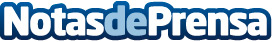 BBVA lanza una unidad para financiar la innovación en tecnologías limpias (‘cleantech’)BBVA amplía su oferta de negocio sostenible con la creación de una unidad global de financiación especializada en el negocio de la innovación en tecnologías limpias o ‘cleantech’, ha explicado Carlos Torres Vila, presidente de la entidad, en el III BBVA Sustainability Forum. El equipo, ubicado en Nueva York, Londres y Madrid, ofrecerá servicios de préstamos y asesoramientoDatos de contacto:Comunicación BBVABBVA913 746 000Nota de prensa publicada en: https://www.notasdeprensa.es/bbva-lanza-una-unidad-para-financiar-la Categorias: Internacional Finanzas Madrid Sostenibilidad Sector Energético http://www.notasdeprensa.es